ACTIVIDADES DE APOYO PRIMER PERÍODOGRADOS S1 y S2ETICA Y VALORES Realizar el dibujo de una historieta con viñetas de diálogo, de 4 escenas, sobre cualquiera de los siguientes temas: AUTOESTIMA, SINCERIDAD Y HONESTIDAD.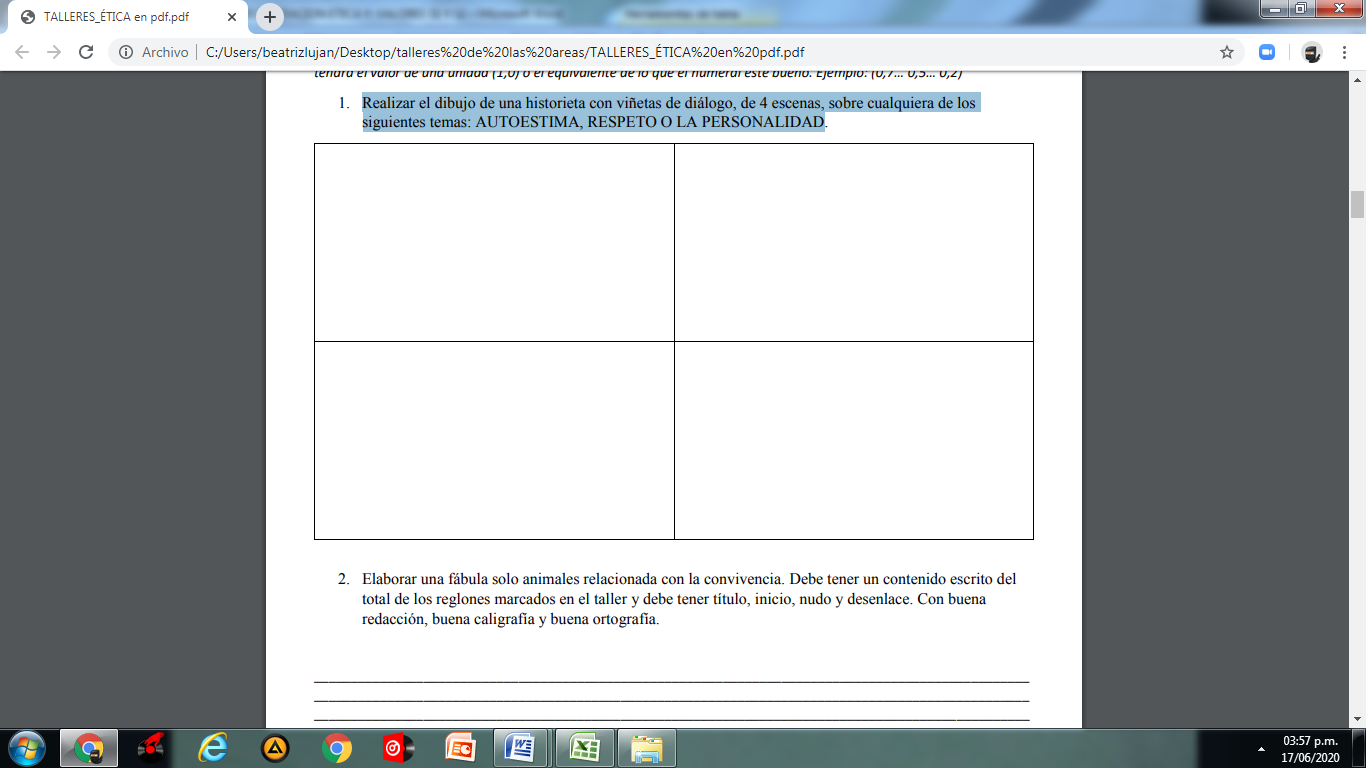 Elaborar una fábula solo animales relacionada con la convivencia. Debe tener un contenido escrito mínimo de 15 renglones y debe tener título, inicio, nudo y desenlace. Con buena redacción, caligrafía y ortografía.Realiza una sopa de letras con 15 palabras de las siguientes temáticas Sinceridad, Honestidad y Autoestima. Elaborar un acta de compromiso de 10 pasos explicados dónde se estipulen los acuerdos a los que llegaras con tus padres y con el curso de ética y valores para llevar a cabo y con responsabilidad un buen proceso académico para no perder las materias.Por medio de un dibujo y una frase represente alguno de los siguientes valores: Sinceridad, Honestidad y Autoestima.